МИНИСТЕРСТВО  ОБРАЗОВАНИЯ  РФ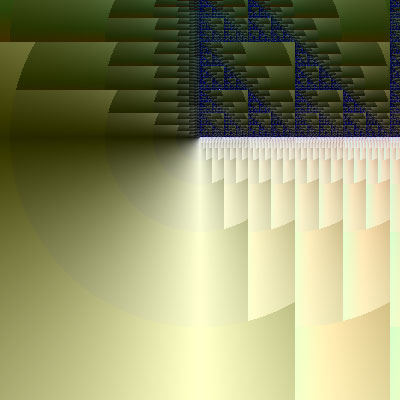 УПРАВЛЕНИЕ  ПО ОБРАЗОВАНИЮ И  НАУКЕ  г.СОЧИ  КРАСНОДАРСКОГО  КРАЯМУНИЦИПАЛЬНОЕ  ОБЩЕОБРАЗОВАТЕЛЬНОЕ  УЧРЕЖДЕНИЕ  ГИМНАЗИЯ   №5элементы материаловедения5 класс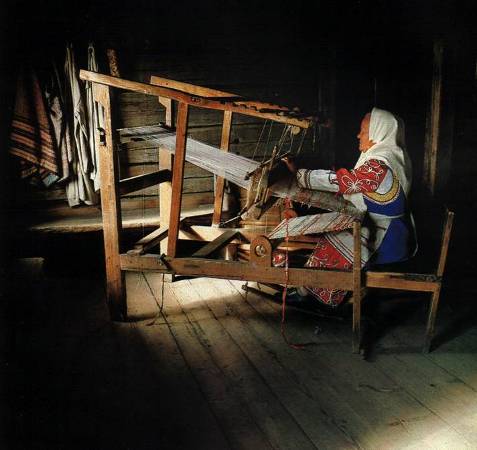 Свойства нитей основы и утка.Способы их определения в тканях.Отделка тканей.Учитель - Рублёва Ирина НиколаевнаЦели урока: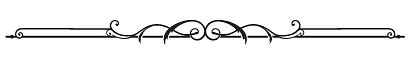 Образовательная:Систематизировать и дополнить знания, полученные учащимися в начальных классах о тканях и их изготовлении.Сформировать представления о ткани как о двух системах нитей.Научить определять направление нитей основы и утка, лицевую и изнаночную стороны.Воспитательная:Нравственное воспитание девочек.Ориентировать детей на традиционные духовные ценности.Воспитание уважения к труду старших поколений.Приобщение к народной культуре.Обучение традиционному рукоделию («кукла – скрутка»)Развивающая:Развитие основных мыслительных операций, внимания, памяти.Развитие навыков аккуратности.Межпредметные связи:История: «Первые волокна», «Старинная прялка»Химия: «Классификация волокон», «Отделка волокон»Литература: «Сказки»География: «Родина  растительных волокон»Биология: «Растительные волокна»Наглядные пособия:Слайды «Прялки», «Пряхи». «Хлопок», «Лён».Ткацкий станок (игрушечный) Волокна: вата, пакля, джут.Пряжа, нити из тканей.Образцы тканей:                          -полотняное переплетение;                          -лицевая и изнаночная стороны;                          -ткани с кромкой;                          -ткани по способу окраски;                           -виды рисунка на тканиСтруктура урока: Организационный момент, постановка целей. Лекция, сопровождаемая показом слайдов.Работа с раздаточным материалом.Выполнение практической работы.   Домашнее задание. Итог урока. В результате работы на этом уроке учащиеся приобретают: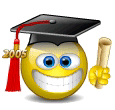 Знания:Виды растительных волокон.Понятия о прядении, ткачестве и отделке тканей.Знать и называть растительные волокна.Свойства нитей основы.Знать способы окраски ткани.Виды рисунков на тканях.Свойства лицевой и изнаночной сторон ткани.Полотняное переплетение.Куклы – обереги  - один из видов традиционных народных промыслов.  Знать ручные швы (вперёд иголку).Знать правила безопасной работы.Умения:Находить среди образцов ткани с полотняным переплетением нитей.Определять кромку.Определять лицевую и изнаночную стороны ткани.Различать ткани по способу окраски.Определять направление нитей основы.Выполнять шов «вперёд иголку».Подбирать ткань для изготовления тряпичной куклы.Изготавливать куклу – скрутку (закрутку).Навыки:Использовать приобретённые знания и умения в практической деятельности и повседневной жизни: для изготовления изделий из текстильных и поделочных материалов с использованием имеющихся инструментов и приспособлений.